ÚRAD PRIEMYSELNÉHO VLASTNÍCTVA SLOVENSKEJ REPUBLIKY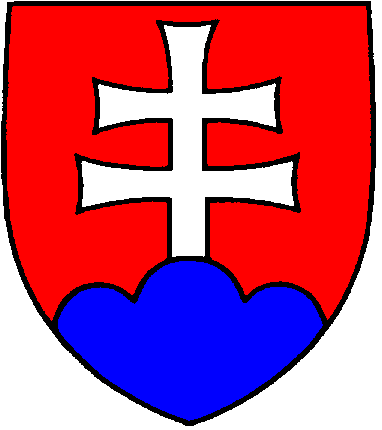 Švermova 43, 974 04  Banská Bystrica 4Tel.: 048/43 00 131, 048/43 00 327		E-mail: urad@indprop.gov.sk	   www.upv.sk*	Vypĺňa sa len vo vzťahu k žiadateľovi a jeho zástupcovi, ak je žiadateľ zastúpený. 	Podľa typu osoby: rodné číslo, IČO alebo identifikátor zahraničnej osoby (§ 3 písm. n) zákona č. 305/2013 Z. z.)Miesto pre úradnú pečiatkuŽiadosť O ZÁPIS
LICENČNEJ ZMLUVYna zapísaný dizajn/prihlášku dizajnuPotvrdenie o podaníosobne / poštou /
elektronicky bez el. podpisu /
elektronicky podpísané el. podpisom 


dátum

podpis Miesto pre úradnú pečiatkuZnačka spisu PDČíslo zápisu DPotvrdenie o podaníosobne / poštou /
elektronicky bez el. podpisu /
elektronicky podpísané el. podpisom 


dátum

podpis 1	Žiadosť podáva	Majiteľ (prihlasovateľ)		Nadobúdateľ2	Majiteľ (prihlasovateľ)Priezvisko, meno (titul) / názov (ak ide o právnickú osobu) 	Identifikátor*	Ulica (P. O. Box)Mesto	PSČ	ŠtátTelefón	E-mail3	Poskytovateľ licencie (vyplňte v prípade sublicencie)Priezvisko, meno (titul) / názov (ak ide o právnickú osobu) 	Identifikátor*	Ulica (P. O. Box)Mesto	PSČ	ŠtátTelefón	E-mail4	Nadobúdateľ licencie Priezvisko, meno (titul) / názov (ak ide o právnickú osobu) 	Identifikátor*	Ulica (P. O. Box)Mesto	PSČ	ŠtátTelefón	E-mail5	Zástupca (ak vyplníte túto položku, je potrebné preukázať zastupovanie)Priezvisko, meno (titul) / názov (ak ide o právnickú osobu) 	Identifikátor*	Ulica (P. O. Box)Mesto	PSČ	ŠtátTelefón	E-mail6	Adresa na doručovanie (ak je adresa odlišná ako v položke 2, 3, 4 alebo 5)Priezvisko, meno (titul) / názov (ak ide o právnickú osobu) Ulica (P. O. Box)Mesto	PSČ	ŠtátTelefón 	E-mail7	Prílohy8	Doplňujúce údaje1x –	licenčná zmluva alebo rovnopis licenčnej zmluvy	1x – plná moc alebo kópia generálnej plnej moci s číslom generálnej plnej moci	ďalšie doklady	Typ licencie	výlučná		nevýlučná	Dátum uzatvorenia licenčnej zmluvy:
Dátum zániku licenčnej zmluvy:9	Potvrdzujem pravdivosť a úplnosť údajov.9	Potvrdzujem pravdivosť a úplnosť údajov.…………………………………………………………………………………	…………………………………………………………………………………Priezvisko, meno podpísanej osoby	      Podpis žiadateľa alebo jeho zástupcu(prípadne funkcia pri právnických osobách)	(prípadne pečiatka pri právnických osobách)…………………………………………………………………………………	…………………………………………………………………………………Priezvisko, meno podpísanej osoby	      Podpis žiadateľa alebo jeho zástupcu(prípadne funkcia pri právnických osobách)	(prípadne pečiatka pri právnických osobách)